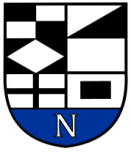 NERINGOS SAVIVALDYBĖS ŽELDYNŲ IR ŽELDINIŲ APSAUGOS, PRIEŽIŪROS IR TVARKYMO KOMISIJOS 2023 METŲ VEIKLOS ATASKAITANeringos savivaldybės želdynų ir želdinių apsaugos, priežiūros ir tvarkymo komisijos (toliau – Komisija) sudėtis: pirmininkė – Renata Jakienė, Miesto tvarkymo ir statybos skyriaus vyriausioji specialistė, pavaduotojas – Sigitas Šveikauskas, Neringos savivaldybės vicemeras, Simonas Sakevičius, Miesto tvarkymo ir statybos skyriaus vedėjo pavaduotojas, Vaidas Venckus, Neringos savivaldybės tarybos narys, Kęstutis Dikšas, Valstybės įmonės Valstybinės miškų urėdijos Kretingos regioninio padalinio Nidos girininkijos girininkas, Algirdas Kurtinaitis, Valstybės įmonės Valstybinės miškų urėdijos Kretingos regioninio padalinio Juodkrantės girininkijos girininkas.	Per 2023 metus Komisija rinkosi į 9 išvažiuojamuosius posėdžius, kuriuose buvo išnagrinėti 43 klausimai, pagal pateiktus prašymus. Komisija vietoje apžiūrėjusi prašomus šalinti arba intensyviai genėti medžius, penkis kartus nustatė, jog medžiams nereikalingas intensyvus genėjimas, arba nepritarė prašymui šalinti medžius. Tris kartus, pareiškėjams pateikus medžių šalinimo galimybę pagrindžiančius dokumentus – tai statybą leidžiantį dokumentą, buvo leista pašalinti saugotinus medžius sumokant želdinių atkuriamosios vertės kompensacijas, devyniais atvejais buvo išduoti medžių intensyvaus genėjimo leidimai, likusieji prašymai buvo tenkinami dėl medžių šalinimo, kadangi buvo nustatytos medžių pažeidimų priežastys, tokios kaip – kamienų ir šaknų puviniai, žievėgraužio tipografo pažeisti medžių kamienai, bebrų pagraužti medžių kamienai, nudžiūvę medžiai, aplinkinių medžių užgožti medžiai, civilinėse kapinėse gožiantys ir verčiantys paminklus sumedėję krūmai.Komisijos pirmininkė 							         Renata Jakienė